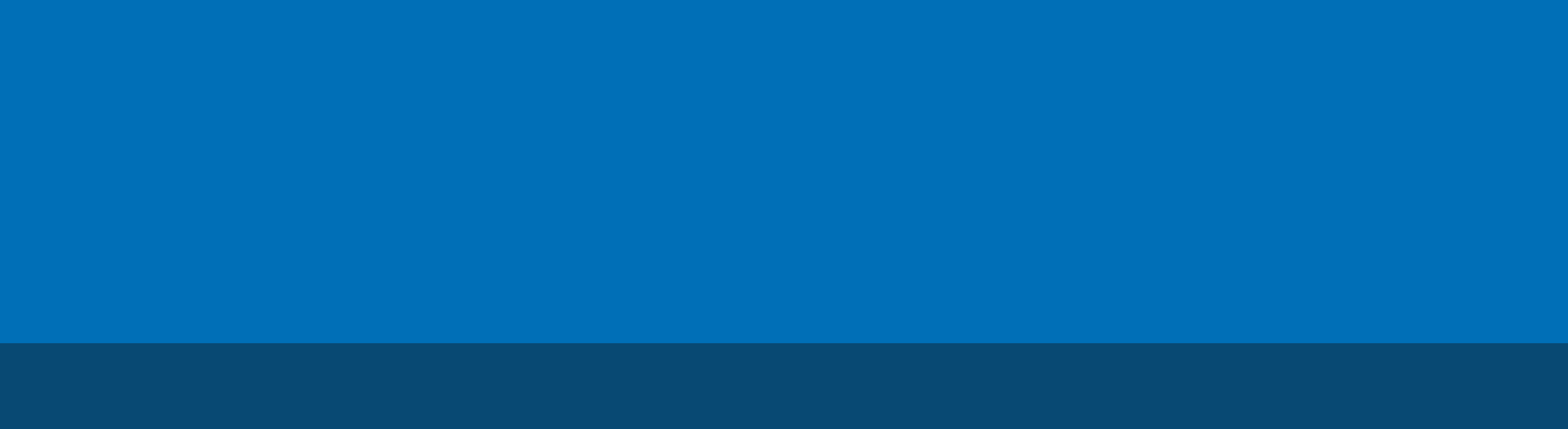 This document is an appendix to Guidance - Drinking Water Quality Standards.In accordance with the Safe Drinking Water Regulations 2015, information outlined below must be provided to support a request to vary the frequency at which samples of drinking water are to be collected for the testing of parameters specified in Schedule 2. Additional information may be attached to this application. Importantly, a variation application will not be accepted if the proposal is likely to result in an increased public health risk. List the water sampling locality/localities for which the variation to sampling frequency is requested:What parameter (specified in Schedule 2) does the variation apply to? Time period over which the variation is to apply and the reason for the requested time period:Start Date (dd/mm/yyyy): 				End Date (dd/mm/yyyy):List the treatment processes used to treat the drinking water and the chemicals or other substances used to treat or disinfect the water in the locality/localities covered by this request: Population information -   Indicate whether there are no permanent populations such as alpine resorts, seasonal tourist areas or recreational/camping grounds. Include changes such as significant seasonal population fluctuations:Reasons for the variation – Include the previous 12 months of water quality data and a summary of historical data for the parameter if available, and any other relevant information to support this application:Adverse impacts - Include outcomes of a risk assessment in relation to any risks to public health from the variation:Describe the risk management processes that will be implemented to eliminate / minimise any risks to public health should the variation be approved.  Include the proposed water quality monitoring schedule to demonstrate that water collected for that parameter is representative of the drinking water supplied to the locality:Declaration by ApplicantI hereby apply for a variation to the frequency at which samples of drinking water are to be collected under the provision of the Safe Drinking Water Act 2003. I declare that the information supplied in preparing this application is true. Appendix 3: Application to vary the sampling frequency of drinking waterDrinking Water - Safe Drinking Water Regulations 2015 – regulation 13Water Supplier:      Water Supplier:      Applicant name:      Applicant name:      Applicant position:      Applicant position:      Email:                                                                                                        Telephone:                                                    Email:                                                                                                        Telephone:                                                    Reason:Applicant name:      Position:      Signature:        Date:      